ДЕГРАДАЦИЯ ЧЕЛОВЕКАКАК ФАКТОР МИРОВОЙ ПОЛИТИКИ Опубликовал: Виктор Борейкоhttp://pandoraopen.ru/2015-10-01/degradaciya-cheloveka-kak-faktor-mirovoj-politiki-3/НЕЛЬЗЯ ЛЮБИТЬ СВОЮ РОДИНУ                                                                                                                                                                                                                              СТОЯ НА КОЛЕНЯХ                                                                                                                                                                                              И С ЗАВЯЗАННЫМИ ГЛАЗАМИ.КвинтэссенцияМы живем в обществе, у которого НЕТ цели, НЕТ идеи. А без них общество не просто умирает, оно заживо РАЗЛАГАЕТСЯ. Уверен, что в такой ситуации лучшие умы должны сосредоточиться НЕ на обсуждении ПРОИСХОДЯЩЕГО, а на причине, их ПОРАЖДАЮЩЕЙ. Если капает с потолка, нужно бороться с дыркой в крыше, а не с лужей на полу. Естественно, что каждый так или иначе ответит себе на все поставленные перед ним вопросы. Осмысленно или не осмысленно ‒ это второй вопрос. Главное ‒ он точно проживёт свою жизнь в том или ином направлении. Если он САМ выбрал направление, в этом он Человек. Если ЗА НЕГО это сделали инстинкты или привычки ‒ он животное. Большинство ‒ в мире животных, ибо они за всю жизнь ни разу не задумались, почему они так живут, а не иначе. Как их завели и в каком направлении пустили, в таком они и проживут свою жизнь. И не нужно обижаться – нужно просто внимательно осмотреться вокруг себя.Если один человек имеет ОШИБОЧНОЕ мнение о вопросе, а второй НЕ ПОДОЗРЕВАЕТ о существовании вопроса, и первый ОШИБАЕТСЯ, – он всё равно безмерно ВЫШЕ второго. По сути, позиция первого – это позиция человека, стремящегося знать. Позиция второго – это позиция животного, не знающего ничего за границами текущей жизни, не желающего знать и не умеющего желать подобного. Есть ЧТЕНИЕ - вызванное эмоциями, а есть ЭМОЦИИ - вызванные ЧТЕНИЕМ, которые БОЛЕЕ важны. Но есть еще и РАЗУМ, которому мешают ЭМОЦИИ. Нам НУЖНА информация (от чтения) и Разум, для принятия этой информации нашим Мозгом или не принятия ее. Я не буду, вначале своего повествования рассказывать, почему я выбрал именно такой способ донесения информации и описания происходящих событий. На это есть свои причины. Я это сделаю в конце повествования и тогда будет понятно - почему я поступил именно так! ПЕРВИЧНА информация и Правда, все остальное - важно (возможно) но ВТОРИЧНО. Сегодня нам всем нужно понимать, что ГЛАВНАЯ задача современности ‒ ОБРЕСТИ мировоззрение. Это точка отсчёта, опираясь на которую можно привести в движение распылённый разлагающийся мир. Архимед говорил: «дайте мне точку опоры, и я сдвину землю…» Мы НЕ будем говорить: дайте нам мировоззрение, и мы создадим НОВУЮ цивилизацию. Не из скромности, а потому что НИКТО ничего НИКОМУ НЕ ДАСТ. Нечего давать. Да и просить не у кого. Вот об этом и прочитаете ниже.Спасение утопающих ‒ дело рук утопающих. Вариант первый - мы сами составляем понимание целого, из которого делаем выводы и ориентируемся на них в своей текущей жизни. Или второй вариант - принимаем на веру подсознательные установки и шаблоны и, не задаваясь лишними вопросами, ориентируемся на них в своей текущей жизни. Сегодня, БОЛЬШИНСТВО живут вторым вариантом. И это удобно и многих устраивает. Но если есть желание идти вперед, то нужно признать, что для нас это неприемлемо. Нужно хотеть понимать, почему идем в ту, а не иную сторону; почему это добро, а это зло, и не наоборот. Нужно ЗАХОТЕТЬ НЕ ХОТЕТЬ принимать на веру никаких шаблонов и ограничивать ими своё мышление. Нужно что бы шаблон «Бог есть» стал равно неприемлем, как и шаблон «Бога нет». Нужно хотеть ЗНАТЬ, а НЕ ВЕРИТЬ! Нужно наконец понять, что ИСТИНА не зеркало и никому не подобна. Под ИСТИНОЙ нужно научиться понимать не наше ПРЕДСТАВЛЕНИЕ об объекте, а САМ объект. Тогда сами собой отпадают многие философские умствования об истине.Вспомним забытое - "мiром правят идеи".Сегодня на Земле распространилась идея ПАРАЗИТИЗМА: «живи сам (за счёт других), позволяя умирать другим». «Не обманешь - не проживёшь», тогда в сердца людей проникает зависть, гордыня, ложь, обида и человек теряет свой облик, превращаясь сам в демоническое существо и заражая своими негативными мыслями, энергиями окружающих его людей. Нам нужно, что бы сегодня начала прорастать другая идея и она должна стать преобладающей – это идеяидея самодостаточности: «живи сам и давай жить другим, помогая им в развитии». «Все люди – братья», «один для всех и все для одного», тогда жизнь на Земле стараниями многих людей, которые живут сообща и помогают друг другу, будет становиться всё краше, а сердца людей наполняются любовью, и не остаётся в них места для гордыни, зависти, злости, обиды.Выскажу такую мысль: все люди желают СЛЫТЬ человеками, но не все желают БЫТЬ человеками, потому что БЫТЬ ЧЕЛОВЕКОМ – это ОЧЕНЬ трудно и ответственно, а многим просто НЕ по СИЛАМ. Оглянитесь вокруг: сколько людей тяготятся быть человеками, когда человечность с них никто не спрашивает. Демократия, о которой кому не лень, кричат на всех углах, не призывает к ответственности быть Человеком. Демократия в исходном, НЕИСКАЖЕННОМ ВИДЕ (о котором все уже забыли) только даёт свободу реализовать себя как Человека. Но этого слишком МАЛО!Эту статью ( эссе) мне прислал Человек, которого я глубако уважаю, у которого, в свое время, многому научился и которому за многое – признателен.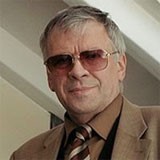 Юрьев Александр Иванович. Профессор, доктор психологических наук, до недавнего времени, заведующий кафедрой политической психологии в Санкт-Петербургском государственном университете, которую и создал еще в Советское время.Правда ли написана в этой статье? Да. ПРАВДА.Но это правда, сегодня происходящего, которая только констатирует то, что происходит. При прочтении этой статьи, которая написана, не менее уважаемыми людьми, которые не боятся открыто ставить подписи под подобным, возникает много вопросов, которые давно «будоражат» умы людей, СТРЕМЯЩИХСЯ познать. Почему подобное стало возможным? Куда и к чему мы идем? Кто «организовал» все то, что написано ниже? Что нас ждет впереди, если мы сегодня идем таким путем? И естественно – исконно русский вопрос «ЧТО ДЕЛАТЬ»? Я предлагаю читателям и тем более тем, кто на основе ПРАВДЫ желает постичь ИСТИНУ, самим попробовать ответить на те вопросы, которые возникнут при чтении этого материала.Ф. ШкрудневДеградация человека как фактор мировойПолитики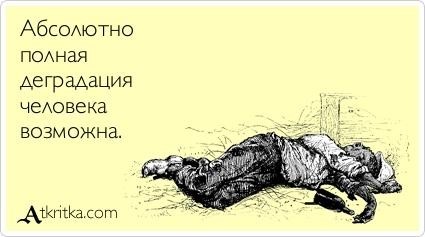 Безлюдье на перенаселённой планете Сегодня всё больше процессов в экономике, политике, социальной и культурной жизни человечества характеризуется словом «безумие». При быстро нарастающей численности человечества всё резче падает качество человека.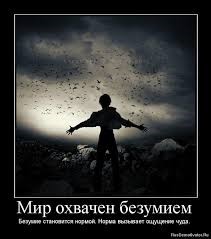 Демографов тревожит перенаселение, уже превысившее несущую способность планеты. Но не менее опасна всё более явственная физическая, психическая, нравственная деградация широких масс. Всё больше отраслей страдают от тотального дефицита кадров, обладающих необходимыми физическими и интеллектуальными возможностями. Современные научные достижения становятся всё более мелкими и убогими. Искусство превращается в нечто серое и пошлое, либо откровенно бредовое и растленное. Решения мировых политических элит скудоумны и недальновидны, убийственны не только для простых граждан, но и для них самих. Процесс деградации человека грозит покончить с человечеством без экономических кризисов, ядерной войны и экологической катастрофы. Каковы размеры бедствия? В чём его причина?  Каковы возможные последствия?  И есть ли способ остановить этот процесс?Болезней всё больше – отравляя природу, убиваем себяНесмотря на успехи медицины болезней на Земле не становится меньше, просто одни замещаются другими. Вместо побеждённых чумы и оспы людей поражают аллергия и рак. Количество заболеваний раком за 30 лет увеличилось вдвое. За 2008 год в мире выявлено 12 млн. вновь заболевших, смертность от этой болезни составила 7,6 млн. человек, к 2030 году она может увеличиться более чем в два раза, вытесняя на второе место сердечно-сосудистые заболевания, которые в настоящее время лидируют среди причин ухода из жизни.http://aspirin.by/content/rak-stanet-glavnoi-prichinoi-smertnostiЗа последние 30 лет аллергия стала самым быстро распространяющимся заболеванием во всём мире. Сегодня каждый третий взрослый житель России и каждый четвёртый ребенок - аллергик, их количество неуклонно растёт. Всемирная Организация Здравоохранения (ВОЗ) называет XXI столетие «веком аллергии» -  в мегаполисах от этого заболевания страдают 50-60% жителей, в небольших городах – около 30%. Это связано с загрязнением среды обитания человека. Росту заболеваемости способствуют и климатические изменения, глобальное потеплении стимулирует возникновение аллергии.http://www.baltinfo.ru/2009/07/08/Allergiya-aktivno-rasprostranyaetsya-vo-vsem-mire---VOZ-93732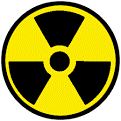 Одним из самых мощных факторов быстрого сокращения продолжительности жизни людей по всему миру стало воздействие радиации. Полёт на пассажирском самолёте на высоте 10 км обеспечивает радиационное воздействие, превышающее естественный привычный человеку фон более чем в 10 раз, медицинское рентгеновское исследование – в 10 -100 раз, работа на АЭС в штатном режиме – в 10 -20 раз.Способствует распространению болезней и ухудшение социальных условий во всём мире. В России в результате двух десятилетий «реформ» из-за нищеты, разрушения советской системы бесплатной медицины и недофинансирования отрасли заболеваемость туберкулёзом увеличилась в 200 раз. Страна переместилась во всемирном рейтинге здоровья на позорное 97 место из 145, получив в качестве ближайших соседей Восточный Тимор (96 место) и Ирак (98).  (агентство Bloomberg http://ria.ru/analytics/20120817/725601402.html).Важной проблемой стало ожирение - 1980 по 2008 гг. частота этого заболевания удвоилась, от него страдают сегодня полмиллиарда человек (12% населения мира).http://www.who.int/mediacentre/news/releases/2012/world_health_statistics_20120516/ru/Сегодня многое, что потребляют люди – воздух, вода, еда – стали ядом. Оборот фальсифицированной и контрафактной продукции в России составил, в зависимости от отрасли, от 30 до 90%. Среди фальсификатов лидирует алкоголь, медикаменты, продукты питания.http://www.rf-agency.ru/acn/stat_ruВсё шире распространяются во всём мире генетически модифицированные организмы (ГМО), вызывающие бесплодие, аллергию, онкологические и другие заболевания. Установлена связь роста заболевания диабетом и ожирением с внедрением ГМО в продукты питания - после появления ГМО ожирение в США выросло с 20-30% (1950-1988гг) до 70% (1990-2010гг), резкое увеличение случаев сахарного диабета 2-го типа связано с ожирениемhttp://www.procaduceo.org/dottnacci/NACCI%20Abstract%20italian%20Book%20on%20Diabete1.pdfТакого же эффекта следует ожидать и в России, т.к. постановление правительства № 839, принятое 23 сентября 2013 года, разрешает сеять на территории страны генно-модифицированные зерновые культуры.От загрязнения воздуха и воды по данным ООН ежегодно погибают на Земле 2.5 млн человек (данные 2009 года).Только 1% потребляемой россиянами воды соответствует мировым стандартам качества, в частности, вследствие разрушения коммунальных сетей из-за недофинансирования.http://www.yprz.ru/?p=1448В водопроводной воде   в разных регионах России обнаруживают ртуть, мышьяк, свинец, гербициды, пестициды, радионуклиды. Вероятность заболевания раком среди людей, которые в последние 40 лет пили водопроводную воду, на 70% выше, чем среди тех, кто пил воду без хлора.http://www.peredelka.tv/articles/flat/systems-constructions/communications/filtry-dlya-vody/            Сельские колодцы и родники, считавшиеся раньше источниками чистой воды, сегодня загрязняются, в частности из-за широкого применения гербицидов и пестицидов, химических моющих средств при отсутствии канализации и очистных сооружений в малых населённых пунктах.Ухудшающаяся экологическая ситуация на планете сделала наиболее страдающими социальными группами молодёжь и детей, ибо каждое новое поколение вступает в жизнь в худших природных условиях, чем предыдущее. Здесь лишь некоторые данные об ухудшении здоровья детей и молодёжи в России.  В 30 городах России дышать опасно для здоровья, поэтому 70% детей рождаются в состоянии асфиксии (кислородного голодания).Каждый третий ребёнок уже при рождении имеет отклонения здоровья от нормы.Заболеваемость детей до 14 лет увеличилась за последние 20 лет на 50%.По данным ВОЗ не более 50% 16-летних юношей России доживут до пенсионного возраста.У современных детей началась антиакселерация – они перестали быть «быстрее, выше, сильнее» своих родителей, напротив, они физически более слабы, чем предыдущее поколение в том же возрасте. Немалую роль в этом сыграло ожирение, которое поражает всё больше детей по всему миру.http://deti.mail.ru/news/u-sovremennyh-detej-nachalas-antiakseleraciya/Деградация человека на генетическом уровне – вымирание мужчинДеградации человека идёт уже и на генетическом уровне, считают биологи(И. Ермакова, «Биологические основы гендерных различий…».http://eco-irina-ermakova.narod.ru/art/art4.html).Известно, что женские особи имеют две Х-хромосомы, а мужские – одну как у женской особи (Х-хромосому), а другую сугубо мужскую (Y-хромосому). И хотя сегодня и мужчины, и женщины генетически деградируют, наблюдается прогрессирующее разрушение, прежде всего, мужской половой Y-хромосомы.Под воздействием неблагоприятных факторов окружающей среды – радиоактивности, электромагнитных полей, загрязнением воды, почвы и воздуха - происходит разрушение генов мужской половой Y-хромосомы. На электронных микрофотографиях видно, что у современных мужчин Y-хромосома значительно меньше Х-хромосомы и похожа на маленькую букву “v”.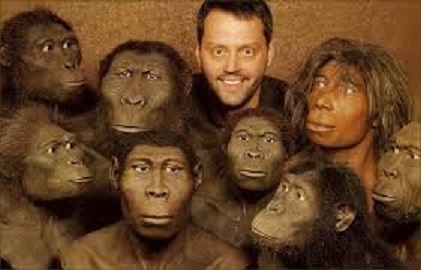 Если Х-хромосома содержит около 1098 генов, то мужская половая У-хромосома состоит всего из 78 генов, хотя изначально Х-хромосома содержала 3000-4000 генов, а Y-хромосома около 1500 генов. Дегенерация Y-хромосомы была выявлена у 5-15% бесплодных мужчин. Мужское бесплодие встречается всё чаще, охватив уже до 40% мужчин детородного возраста.Уменьшение Y-хромосомы, а затем и её полное разрушение может привести к сильной модификации мужского пола и появлению сначала мужчин с женским типом поведения и гомосексуалистов, а затем - недоразвитых женоподобных существ, т.е. людей с одной Х-хромосомой, такие люди уже есть - 1 из 3000 мужчин (данные 2001 г). Из-за постепенного разрушения Y-хромосомы и нарушения сперматогенеза резко снизится процент рождения мальчиков, в конечном счёте, мальчики совсем перестанут появляться на свет.Жестокие сексуальные преступления, совершаемые в основном мужчинами, а также желание сменить пол, больше выраженное у мужчин, являются проявлением комплекса утраты репродуктивной функции.  Изменения в половых хромосомах наблюдаются и у женщин. Быстрое разрушение генов из-за отравления среды обитания могут привести к исчезновению одной из Х-хромосом, что вызовет появление недоразвитых женщин, бесплодных и мужеподобных, большого количества лесбиянок. Однако процесс разрушения генов в половых хромосомах женщин идёт в 6-7 раз медленнее, чем у мужчин. Одна из причин связана с наличием у женщин двух Х-хромосом, которые дублируют друг друга. Мужская же половая Y-хромосома -  единственная хромосома, которая не имеет своей гомологичной пары, поэтому любые изменения в Y-хромосоме проявятся в следующем поколении мальчиков.Разрушение Y-хромосомы наблюдается не только у человека, но и у мужских особей животных и растений. Эта тенденция может стать причиной исчезновения многих видов животных и растений на планете.Мутации на генетическом уровне всё чаще встречаются в районах созданной человеком    экологической катастрофы - во Вьетнаме, где американцы распыляли во время войны оранжевый дефолиант, в промзонах Китая, в районе Чернобыля и Фукусимы…Исчезновение репродуктивной функции у мужчин вынудило даже проституток обратить внимание на эту проблему. Они организовали 10 октября 2013 года пикет на Арбате в Москве «Против жира», считая, в меру своего понимания, этот продукт самым главным фактором, повреждающим мужское здоровье. Они призвали сильный пол не злоупотреблять жирной пищей и вести здоровый образ жизни. Из-за сексуальной несостоятельности своих клиентов «жрицы любви» лишаются заработка.  Древнейшая «профессия» умирает – это ярчайший пример физиологической регрессии человека. http://youreporter.ru/ugc/20131010/846469504.htmlВ такой ситуации женщины могут помочь нормализовать ситуацию в мире как менее подверженные деградации на генетическом уровне, менее склонные к порокам – алкоголизму, наркомании, сексуальным извращениям. У женщин, в отличие от мужчин, почти равно развиты оба полушария мозга, что обеспечивает им целостное восприятие мира – рациональное и эмоциональное. Значит, надо стимулировать участие женщин в решении важных общечеловеческих проблем, сознавая, однако, что именно мужчина с хорошо развитым абстрактно-аналитическим мышлением в большинстве случаев является лидером, определяющим развитие цивилизации. Мужской гормон тестостерон активирует работу левого полушария, которое ответственно за анализ информации, логику, абстрактное мышление. Поэтому именно мужчины способствовали скачку в развитии человечества, развитию науки и техники. Деградация мужчин ставит под вопрос дальнейшее развитие человечества.Навязанный образ жизни сводит людей с ума​Врачи всего мира отмечают рост числа заболеваний нервной системы: около 30% лекарств, потребляемых жителями «цивилизованных» стран, предназначены для компенсации психических расстройств, которые по прогнозам ВОЗ к 2020 году войдут в первую пятерку болезней, ведущих к потере трудоспособности. По данным ЕС, потери мировой экономики, связанные с психиатрическими заболеваниями, достигают уже 3-4% от ВВП.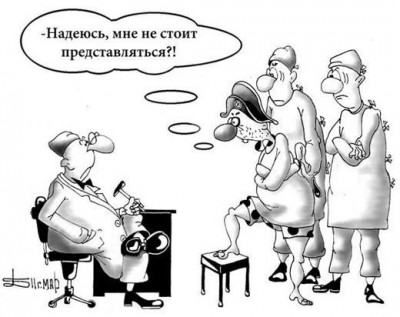 Во всём мире растёт число психически больных людей, они всё чаще разрушают жизнь здоровых. Так, в США число жертв стрельбы на улицах за последние 5 лет увеличилось на 150%, причём половина случаев происходит по вине психически больных.Однако в статистике роста психических заболеваний Россия лидирует: уже 20–25% россиян нуждается в помощи врачей-психиатров и психотерапевтов, в мире этот показатель составляет 15–20%.http://newsru.com/russia/30jan2007/russkiepsihi.htmlОфициальная статистика психических расстройств в России значительно отличается от реальных цифр, поскольку в неё попадают только зарегистрированные случаи. Кроме того, большая часть пациентов, которые обращаются к терапевтам, хирургам и др., на самом деле – больные со скрытыми психическими проблемами.  Но даже официальные данные впечатляют.На постоянном психиатрическом учёте в нашей стране состоят 1,67 млн человек. Ещё 2,16 млн - это формально здоровые люди, которые вынуждены обращаться «за консультативной помощью» к психиатру. Каждый третий россиянин страдает депрессией.(2007 г., http://www.medinfo.ru/mednews/9977.html).Эксперты ВОЗ утверждают, что депрессия является одной из основных причин инвалидности и главной причиной самоубийств, по числу которых Россия за последние годы входит в число лидеров (27 на 100 тыс. населения в год против 4–5 в Западной Европе).Психические расстройства имеют около 20% российских подростков в возрасте от 14 до 19 лет, свыше миллиона пожилых россиян страдают от различных форм старческого слабоумия.http://www.newizv.ru/society/2011-05-23/145034-gore-ot-bezumija.htmlВ 2003 году фиксировался рост расстройств личности за 10 лет в 4,5 раза, неврозов - в 56 раз. Неврозы составляли 47% от количества всех психических заболеваний. Численность больных, получающих психиатрическую помощь, составляет более 4% населения РФ. В пограничном состоянии находится ещё 15-20 миллионов человек. В большинстве своём это дети и молодежь. Отмечался рост числа серьёзных психических заболеваний (шизофрения, маниакально-депрессивный психоз, эпилепсия), а невротические расстройства и депрессии приобрели статус массовых. Они уже заняли второе место после сердечно-сосудистых заболеваний. http://www.ug.ru/archive/1152)Ситуация непрерывно усугубляется. В 2010 году число инвалидов по психическим заболеваниям составляло 1,3 миллиона (рост на 13% за 10 лет).http://medportal.ru/mednovosti/news/2012/10/09/psychic/В 2012 году уже каждый второй россиянин может рассматриваться как потенциальный клиент «психушки», около 40% здоровых людей имеют психические расстройства, которые ещё не оформились в болезни.http://www.utro.ru/articles/2005/10/04/482964.shtmlПостоянно увеличивается число психически нестабильных людей http://www.rg.ru/2012/11/30/sovfed.htmlНарастает социально-психологическая деадаптация детей – лишь 16% школьников могут быть признаны полностью психически здоровыми. До 30% детей, поступающих в школу, имеет отклонения в психике. К окончанию школы-это число возрастает до 80%. Люди, не желающие взрослеть. Кадр из документального фильмаДети пытаются вписаться в окружающий их античеловеческий мир, но их психика не выдерживает таких нагрузок, что порождает дикие поступки. Иркутские школьницы устроили стриптиз и сняли его на видео, а когда запись увидели их одноклассники, девочки чуть было не покончили с собой. http://www.vesti.ru/m/doc.html?id=947865&cid=520Появились и дичайшие случаи - подросток повесился, когда мать оторвала его от компьютерных игр, девушка покончила с собой, когда её друг из Интернета перестал с ней общаться. Нарушения в формировании личности проявляются в психосоматических расстройствах, например, желудочно-кишечного тракта – их число увеличилось с 75 до 110 на тысячу обследованных детей. До 40% амбулаторных больных детей имеют именно психосоматический диагноз.Неврозоподобные состояния составляют примерно 63 случая на 1000 детей.  Стойкие психические расстройства наблюдаются у 5-15 % детей. Выраженная умственная отсталость составляет 4 случая на 1000 детей в возрасте от 10 до 14 лет.Уже 70–80% малышей в России рождаются с психическими заболеваниями. (22.10.2012 г., http://www.medikforum.ru/news/medicine_news/22035-psihicheski-nenormalnyh-v-rossii-vse-bolshe.html)Причина столь печальной статистики - так называемые «реформы», которые привели к резкой смене образа жизни россиян, внедрили чуждую систему ценностей – деньги, удовольствия. У людей возникла доминанта денег. Под «доминантой» имеется в виду очаг возбуждения в мозге, который приводит к изменённому состоянию сознания человека, возникновению ценностных сдвигов («Ловушка для человечества». http://old.za-nauku.ru/?mode=text&id=515Навязываемый России либеральный морально-нравственный код, основанный на эгоизме, бесчеловечности, несправедливости, алчности, не соответствует мировоззрению, традиционному для русской цивилизации на всех этапах её существования, противоречит основам нашей культуры. Причиной массовых нарушений психики стало и разрушение рынка труда по колониальному образцу - вымывание высокотехнологичных, творческих профессий.  Почти полностью исчез спрос на высококвалифицированных рабочих, их вытесняют примитивным, полу-рабским трудом мигрантов, падает авторитет труженика.Невозможность созидательно реализовать себя сводит людей с ума.Социальный ритм, не совпадающий с биологическим, разрушает личность. В этом состоянии человек легко поддается внешнему влиянию политиков, сект, СМИ, утверждающих не свойственный России культ социального паразитизма и морального разложения.Для внедрения чуждого образа жизни СМИ массированно используют информационные технологии, которые погружают людей в состояние хронического стресса, страха (постоянная демонстрация не только в хрониках, но и в фильмах ограблений, убийств, терактов, насилия). Тревога повышает восприимчивость человека к внешнему чужеродному воздействию, делает его подверженным манипуляциям, разрушает способность мыслить и человек принимает, как ему кажется, «самостоятельное» решение, исходя не из своих потребностей, а из интересов того, кто им манипулирует – покупает ненужное, «правильно» голосует за враждебную для себя власть…Не получая позитивный результат, люди впадают в апатию, испытывают безнадежность, отчаяние, неверие в будущее, переживают внутренний конфликт, который пытаются компенсировать алкоголем, наркотиками – так возникают социально провоцируемые расстройства   психики. Подобные эффекты стимулируются также ухудшением питания, падением уровня массовой культуры, обшей архаизацией общественных отношений.Сегодня граждане России испытывают хронический посттравматический синдром, страна находится на грани нервного срыва – считает специалист в области социального и информационного стресса  http://www.zanauku.ru//index.php?option=com_content&task=view&id=6888&Itemid=41Расстройства психики в России не получают должного лечения, т.к. развалена советская психологическая школа. Число заболеваний растёт, а количество врачей и психологов уменьшается. Увеличению числа психически больных людей способствуют и успехи медицины, которые позволили людям с серьёзными психиатрическими расстройствами рожать детей, что провоцирует увеличение числа болезней, которые передаются по наследству. Это связано с общим падением уровня социальной ответственности, с патологическим эгоизмом.  Разрушение нравственности –  уничтожение репродукции человекаДеградирующий человек утрачивает детородную функцию, его нормальная сексуальность деформируется. Процесс разложения человека усиливается   вторжением в эту сферу жизни политики - управляющих элиты одержимы идеей сокращения населения, надеясь таким образом спасти остатки ресурсов планеты для себя.Поскольку извращённые формы секса не производят потомства, они пропагандируются   правящими элитами и подконтрольными им СМИ.Государственные чиновники под давлением голубого лобби, поддержанного огромными деньгами финансовой мафии, узаконивают извращения, усиливают репрессии против тех, кто не принимает уродство. Так, травле была подвергнута знаменитая российская спортсменка Елена Исинбаева, которая высказалась против пропаганды гомосексуализма среди детей. Стыдно было смотреть на председателя Государственной Думы России С. Нарышкина, который на сессии Парламентской Ассамблеи Совета Европы в Страсбурге лебезил перед её членами, уверяя, что геев и лесбиянок в России никто не ущемляет, предлагал депутатам самим удостовериться в этом, посетив клубы секс-меньшинств в Москве.Он даже соглашался стать им провожатым в этих притонах. Унижение высокого российского чиновника не произвело впечатления на европарламентариев, они жёстко критиковали Россию за закон о запрете пропаганды гомосексуализма среди несовершеннолетних.http://www.golos-ameriki.ru/content/naryshkin-pace/1761061.htmlПолучив поддержку на самом высоком уровне, вырожденцы, которым свойственна   лихорадочная активность, затопили улицы европейских городов гей-парадами, терроризируя мир здоровых людей. Уже появился термин «гомодиктатура». («Знакомьтесь: гомодиктатура! Что готовят нам содомиты: манифест гомосексуалистов»http://ruskline.ru/analitika/2011/02/28/znakomtes_gomodiktatura?p=0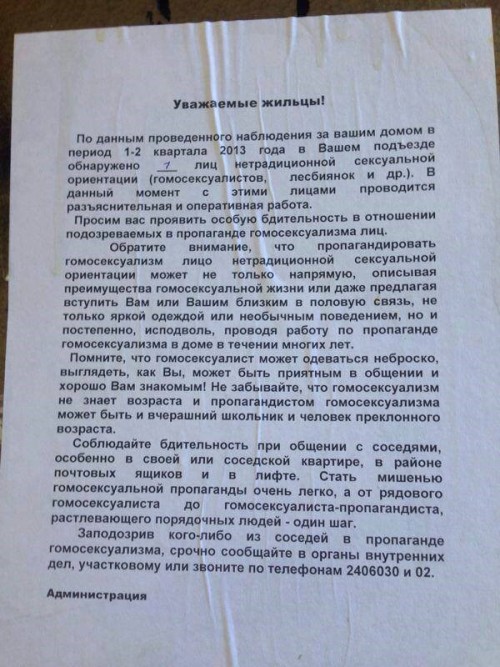 Вопиющий инцидент произошёл в ноябре 2013 года в Германии, куда делегация России приехала для участия в конференции по защите семьи. Депутат Госдумы РФ Е. Мизулина, президент Фонда изучения исторической перспективы Н. Нарочницкая и другие представительницы России получили травмы от агрессивной толпы сексменьшинств лишь за то, что Россия ещё не утратила традиционные семейные ценности. На форуме сайта, где размещена информация, можно прочесть такую реплику в адрес нападавших: «Распоясавшийся, потерявший человеческий облик и мораль грязный скот в человеческом обличии, не признававший ничего, кроме секса и наркоты. Быдло и страшный вирус, от которого надо быстрее избавляться, пока в этом вирусе не погрязло наше молодое поколение Земли!»http://www.ntv.ru/novosti/734161/http://www.ntv.ru/novosti/734161/Разгул гомосексуализма в Европе называют «евросодом». В защиту содома включилась даже церковь.  В Великобритании Епископ Кентерберийский ратует за легализацию однополых браков среди священнослужителей, поскольку около 1,5 тысяч англиканских священников живут в однополом браке.http://www.youtube.com/watch?v=1z6OOvGArrYЖенщина-епископ даже благословила гомосексуалистов на миссионерство.http://newimperia.ru/magazine/article/evrosodom-jenschina-episkop-blagoslovlyaet-gomoseksualistov-​na-missionerstvo/Гомодиктатура набирает силу и на русской земле. Уже глава МИД Нидерландов признал, что геев в России не притесняют.http://rus.postimees.ee/2592374/glava-mid-niderlandov-popravilsja-v-rossii-geev-ne-pritesnjajut-on-​govoril-o-drugih-stranahГомодиктатура становится государственной политикой «цивилизованных» государств.В Голландии запрещён советский фильм «Тимур и его команда» за якобы агрессивную пропаганду гетеросексуальных отношений – такое дикое наименование получила пионерская дружба мальчика Тимура и девочки Жени.http://www.youtube.com/watch?v=obKNYebuHf8двухЗапрещён в этой стране и детский советский фильм «Гостья из будущего» за ущемление прав однополых меньшинств.http://www.youtube.com/watch?v=hJ6Zaol_j2gА вот фильм о любви мужчин получил премию международного кинофестиваля.Гомодиктатура легализуют не только однополые браки, но и усыновление ими детей, хотя доказано, что дети в таких семьях вырастают с физическими и психическими отклонениями.   Дегенераты буквально ошалели от безнаказанности, получиших возможность открыто удовлетворять свои болезненные прихоти самыми дикими способами, уродуя и подавляя нормальных людей.  Всё больше распространяется педофилия. Число случаев изнасилований детей педофилами в России за последний год увеличилось в 26 раз.  http://www.5-tv.ru/news/63117/Отношение к педофилам становится всё более «толерантным», делаются попытки узаконить и эту форму сексуальных извращений. Так, в Дании педофилам в тюрьме легально разрешено развлекаться просмотром «бэбипорно» в Интернете и даже «играть с детьми» по телефону.http://www.tv2east.dk/artikler/konservative-vil-tage-internet-fra-paedofilehttp://www.tv2east.dk/artikler/doemte-paedofile-har-frit-spil-paa-nettet?laesmereБолее 20% датчан посмотрели документальный фильм «Датская педосеть» в 2000 году.  http://www.imdb.com/title/tt0417069/Датскому суду в августе 2013 года было предложено выпустить на свободу педофила, осуждённого за изнасилования детей в возрасте от 6 лет, после принудительной химической кастрации, якобы делающей его «безопасным».http://ekstrabladet.dk/112/article2059181.eceВ датской школе свирепствует педофилия, в которой уличены даже учителя.http://www.tv2east.dk/video/2013-06-14/laerer-doemt Грандиозный педопарк, где на площади в 30 гектаров расположены 227 скульптурных композиций, пропагандирующих педофилию, создан в Норвегии.http://stringer-news.com/Publication.mhtml?Part=48&PubID=26266Растление малолетних идёт впечатляющими темпами. Школьный курс в Норвегии предусматривает, что инцесту детей научат в младших классах школыhttp://www.nrk.no/ostafjells/vestfold/vil-sette-incest-pa-timeplanen-1.11048804Германский секспросвет создал педо - Ад – так пишет немецкая газета «Альгемайне Цайтунг» 15 ноября 2013 годаhttp://www.allgemeinezeitung.de/region/ingelheim/ingelheim/13620642.htmМассовые интимные акты среди детей были зафиксированы в немецком детском саду на протяжении длительного периода. Истоки этого следует искать в том, что в Германии действует документ ВОЗ под названием «Стандарты сексуального образования в Европе»http://yadi.sk/d/oa3PNRtG3MysZ
Документ обязывает сотрудников детсадов обеспечить ознакомление всех немецких детей начиная с рождения со всеми видами сексуального разнообразия не только в теории, но и на практике.ЕС обязывает и Россию, присоединившуюся к соответствующей Конвенции, выполнить все требования ВОЗ в области секспросвета, хотя родительское сообщество и народ России требуют денонсировать антидетскую Конвенцию, вводящую растлевающие евродогмы в нашей стране.Набирает популярность и наиболее садистская форма педофилии -  инфантофилия. «Интим с новорожденными» называют уже новой чумой третьего тысячелетия. Более омерзительную форму разрушения личности трудно себе представить, однако официальный отчет Риксгоспиталя Дании свидетельствует о 420 изнасилованных детях в Копенгагене (10 ноября 2003), среди них 5 мальчиков и 15 девочек в возрасте от рождения до двух лет. Насильниками становились даже родственники -  отец, мать, дедушка, бабушка, тётя, дядя и т.д.http://www.rigshospitalet.dk/NR/rdonlyres/A552BB2F-40D8-4DA2-B705-65207D9D6A59/0/JMCPsyksocSeksueltm​isbrugteb%C3%B8rn.pdfТак, например, 65-летний дедушка изнасиловал новорожденного ребёнка своей дочери, выложив видеозапись в интернет. У него было изъято 32000 фотографий и 1724 видеодокумента об изнасиловании новорожденных.http://www.dr.dk/Nyheder/Indland/2013/06/21/0621173541.htmВозник бэби-трафик датского королевства-2013 - родственники продают родных и чужих новорожденных в Интернете.http://roskilde.lokalavisen.dk/misbrug-af-spaedbarn-moerkelagt-/20120109/artikler/701109471/1620http://www.fyens.dk/article/2320207:Odense--Retssag-i-dag--Fynsk-morfar-misbrugte-baby-paa-to-​maanederhttp://ekstrabladet.dk/112/article1982512.eceИзвращения принимают всё более дикие формы. Так, котофилы ЕС и США лоббируют принятие закона о легализации браков с животными и требуют признать котофилию нормальной сексуальной ориентацией. http://www.ridus.ru/news/94267/ В июне 2013 года 77-летний миллионер заявил, что желает жениться на своей годовалой кошке, заявляя единственной проблемой разницу в возрасте. Четвероногая возлюбленная имеет двух горничных, собственные страницы в Твиттере и в Фейсбуке, замок в Париже.http://www.dailymail.co.uk/news/article-2335789/I-Id-fall-love-like--I-marry-cat-I-says-Karl-​Lagerfeld-Fashion-designers-pet-iPad-maids-dines-table.htmlЖители городка Талкитна (штат Аляска, США) массово воспылали любовью к коту, избрав его мэром. Жители ценят мэра за то, что за 15 лет своего правления он не повышал налоги.http://edition.cnn.com/2012/07/17/us/alaska-cat-mayorНормальная семья всё больше вытесняется и третируется. Некоторые страны Европы уже адаптируют здоровую семью под однополую, запрещая слова «мама» и «папа», заменяя их «родитель №1» и «родитель №2». Уже собираются отменить графу «пол», ибо она ущемляет права гермафродитов и транссексуалов, в детских садах запрещают употребление слов «мальчик» и «девочка».«Демократическая» Норвегия активно уничтожает само понятие «семья».  Свыше 10 тыс. детей украдены у родителей, доход частных детдомов от каждого изъятого из семьи ребенка составляет 2,8 млн крон в год (приблизительно 14 млн рублей).http://www.barnevernsaksjonen.no/presse-nyheter/49-barnevern-barnevernspedagog-ansatt-sakkyndig-​advokater-fylkesnemdaВ этой «цивилизованной» стране было зарегистрировано 37300 детей (конец 2010 года), которые находились под контролем у государственных служб опеки, выставляющей свои «учётные объекты» (детей) на рынке опекунства.http://www.dagensmedisin.no/debatt/omsorgsovertakelse-barns-psykiske-helse-i-faresonen/Самый крупный игрок на этом рынке - частная сеть приютов, детдомов и колоний, которая   богатеет на заточении детей в так называемые «детские центры», «приюты» -  по сути детские тюрьмы. Обогащается на этом бизнесе и орда экспертов, психологов, адвокатов и судей, членов всевозможных комиссий, оправдывающих изъятие детей. http://www.barnevernsaksjonen.no/presse-nyheter/49-barnevern-barnevernspedagog-ansatt-sakkyndig-​advokater-fylkesnemdaЭтим взрослым дядям и тётям наплевать на то, что жестокости в отношении детей в приёмных семьях на 1000% больше, чем в семьях родных, а риск сексуальных злоупотреблений больше на 600%.http://www.barnevernsaksjonen.no/presse-nyheter/49-barnevern-barnevernspedagog-ansatt-sakkyndig-​advokater-fylkesnemda
Сегодня 8 из 10 детей сегодня изымается из норвежских семей без предъявления каких бы то ни было документов - без суда и следствия, без предупреждения.  Число таких чрезвычайных похищений в 2012 году возросло на 40% в сравнении с 2010 годом.http://www.barnevernsaksjonen.no/presse-nyheter/49-barnevern-barnevernspedagog-ansatt-sakkyndig-​advokater-fylkesnemdaУкраденный государством из семьи ребенок испытывает тяжёлую травму. Каждую неделю в Норвегии 2 ребёнка умирают от разлуки с семьей. Амбал - полицейский, который отрывает от мамы орущего в ужасе малыша – повседневная реальность «цивилизованного» Запада.Получать от истязания слабых и беззащитных не только прибыль, но и удовольствие – любимое занятие садиста-дегенерата. Но страна, сделавшая садизм государственной политикой, обречена на гибель.Но Россия изо всех сил догоняет «просвещённую» Европу – посредники из России не гнушаются получать хорошие деньги за передачу детей иностранным приёмным родителям, хотя известно, что русские сироты погибают от жестокости в приёмные американских семьях, где детей усыновляют ради пособия, которое возрастает, если ребёнок инвалид. Русские сироты, ставшие донорами органов – запчастей для богатых, источником обогащения дельцов порноиндустрии, забавой педофилов и садистов – завоевания обезумевшего «демократического» мира.  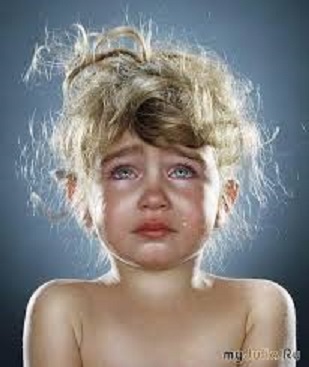 Ювенальная юстиция, массовое изъятие детей из семей, бизнес по их усыновлению – всё это инструменты массированного превращения детей в уродов, в удобных для эксплуатации рабов. Появляются проекты создания транснациональной биржи детей и наёмных родителей. Планируется вживление каждому новорожденному датчика, осуществляющего мониторинг его здоровья для размещения в Интернете показателей выставленного на продажу ребёнка. Обсуждается управление ребёнком через датчики.http://www.1tv.ru/news/world/216586На выставке EXPO-2010 в павильоне России от имени Общественной палаты при Президенте РФ (ОП РФ) был представлен т.н. «форсайт-проект Детство-2030», согласно которому русских детей предлагалось изымать из семей и вживлять им в кору головного мозга электронные чипы. Хотя в результате общественной реакции этот план якобы положили под сукно, в 2013 году была награждена орденом руководитель аппарата ОП РФ А. Радченко, которая является соавтором и лоббистом данного проекта - общественность назвала его сатанинским.http://www.2010-2030.ru/536/737/blogitem/39Нетрадиционный секс, в особенности с участием детей – фабрика психически больных людей. Ребёнок, переживший трагедию сексуального насилия в раннем возрасте, получает на всю жизнь физическую и душевную травму, которая оказывает отрицательное влияние на его психическое здоровье.  Такой человек, несущий ненависть ко всему миру, в «умелых» руках может стать орудием страшного разрушения. Экономика безумия – фабрика дегенератов  Созданная правящими финансовыми элитами «экономика безумия» - мошенническая экономика финансовых пирамид и пузырей, господства ростовщического ссудного процента -  может существовать только за счёт ограбления стран и народов, будущих поколений, хищнической эксплуатации ресурсов Земли.(«Экономика безмия»http://www.trinitas.ru/rus/doc/0012/001c/00121771.htm)Экономист В. Жуковский в программе «Фашиствующие элиты против человечества» назвал современную экономику «экономикой талмуда».http://www.rline.tv/programs/tochka-zreniya/video-26240/)Включить в такую дичайшую экономику людей, заставить их выполнять без сопротивления требования мафии можно только в том случае, если сознание людей изуродовано. Ради этого мафия запустила мощную пропаганду потребительства и эгоизма. Идеология потребления разрушает социальные связи, любовь к Родине, препятствует созданию семьи, рождению и нормальному воспитанию детей. Так социум из сплочённого монолита, способного отстаивать свои права, превращается в послушную кучу песка.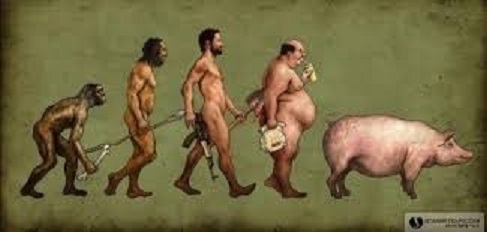 Умный и здоровый человек для «экономики безумия» опасен, ей нужен наркоман, алкоголик, курильщик, маниакальный потребитель, шопингоман – это приносит гигантские прибыли наркокартелям, производителям алкоголя и табака, фармацевтическим фирмам, рекламщикам и торговцам, попутно выполняя важнейшую задачу мафии – сокращение населения.Ежегодно Россия теряет из-за табакокурения около 400 тыс. человек, только от некачественной водки погибают более 30 тысяч. Оценить общую смертность от алкоголя сложно, но от болезней, сопряжённых с алкоголизмом, погибают сотни тысяч человек, предварительно произведя на свет сотни тысяч больных детей. Среднестатистический россиянин потребляет 18 литров спирта в год, хотя по заключению экспертов ООН годовое потребление 8 литров спирта на душу населения приводит к серьёзной деградации населения. Но бизнес и власти России стимулируют алкоголизацию -  бутылку пива можно купить дешевле, чем бутылку питьевой воды. http://www.rf-agency.ru/acn/stat_ruОдна из важных причин деградации людей -  усиливающаяся наркоэпидемия во всём мире, провоцируемая наркодельцами. Россия занимает третье место в мире по числу наркоманов и первое по потреблению героина - 90 тонн в год (21% всего производимого на планете героина). Это приносит наркомафии доход около $11 млрд. Контингент наркоманов постоянно молодеет, сегодня приобщаются к наркотикам уже в 12-14 лет, так, на Урале 90% школьников имеют такой опыт. Дети и молодые люди России тратят на наркотики $2,5 млрд в год. Общее число наркоманов в России оценивается в 9 млн человек, каждый день около 100 из них умирают из-за передозировки.   http://www.rf-agency.ru/acn/stat_ruСравнимы с наркоторговлей и доходы фармацевтических компаний. Чистая прибыль 11 крупнейших мировых производителей лекарств за последние 10 лет выросла на 62% - с $ 51,8 млрд в 2003г. до $83,9 млрд в 2012 г и составила более $711 млрд       http://www.vestifinance.ru/articles/26044Причины смерти статистикой делятся на две группы: «от болезней» (около 85 %) и «от внешних причин» (около 15%).   Однако перевод системы здравоохранения на рыночные отношения привёл к тому, что люди чаще умирают не от болезней, а от их лечения, причём не от ошибки врача, а от осознанно назначенного врачом лекарства.  Запугивая пациента тяжёлым заболеванием, врач с «рыночным» мировоззрением стремится изъять у человека больше денег, не заботясь о последствиях для больного.  5.Медикаменты становятся источником поражения человека.Например, широко распространённые прививки против болезней превращают тысячи людей в инвалидов. История создания вакцины против гриппа - цепь провалов и фальсификаций. И, несмотря на это, вакцина массово применяется во всем мире, хотя гораздо эффективнее пропаганда здорового образа жизни (http://www.whale.to/a/flu67.html).Прививка от гриппа входит в список обязательной вакцинации с 2006 года, хотя честные врачи считают, что они практически бесполезны, иногда сами приводят к гриппу, а спровоцированные ими заболевания нередко требуют годы на лечение Согласно Центру контроля заболеваний, побочные эффекты прививок против гриппа многочисленны.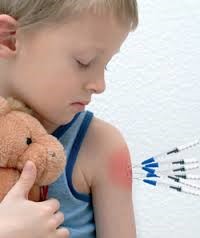 Появились данные об использовании противогриппозных вакцин для сокращения рождаемости благодаря добавке, приводящей к невынашиванию беременности. Однако остановить противогриппозную вакцинацию не удаётся. Информация о реальном положении вещей блокируется производителями вакцин.Исчезновение детородной функции у всё возрастающего числа людей породило высокоприбыльный бизнес, базирующийся на технологии экстракорпорального оплодотворения (ЭКО). Отдалённых последствий ЭКО никто не исследовал. Технология была спешно выброшена на рынок исключительно вследствие высокой прибыльности.  Быстро разрастается институт суррогатного материнства, который ломает все физиологические и нравственные каноны, и, безусловно, пополнит ряды психически и физически больных людей.В Индии создан целый «Детозавод» по вынашиванию местными женщинами эмбрионов из Европы и Канады.http://news.nationalpost.com/2013/10/01/canadian-mother-hired-surrogate-at-controversial-baby-​factory-in-india-bbc-documentary/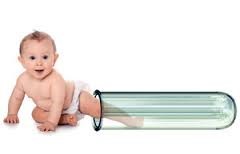 Искусственное размножение неполноценных людей, утративших детородную функцию, приведёт к репродуцированию дефектов в следующем поколении, наводняя планету неполноценными людьми, вытесняя людей нормальных.Сомнительная технология ЭКО широко пропагандируется с участием разрекламированных «звёзд» шоу-бизнеса. Так молодой «мамой» становится серьёзно больная прабабка, разменявшая седьмом десяток лет.   Для «экономики безумия» нужны ненасытные потребители. Реклама провоцируют новое психическое расстройство – «шопингоманию». Массы людей, особенно молодых, заражают манией потребления, включают их в гонку за деньгами, требующую работать всё больше и больше. Компании, игнорируя нормы здорового образа жизни, нещадно эксплуатируют покупательское безумие, их работники получают нервное и физическое истощение.Известны и трагические случаи: так 21-летний немец, стажёр лондонского отделения Bank of America Merrill Lynch умер после 72 часов непрерывной работы. Руководство банка, предъявляя претензии к его работе, вынуждало юношу работать сверхурочно. Многие молодые сотрудники, стремящиеся произвести впечатление на работодателей, ночуют в офисе, работают по 100-110 часов в неделю. Появилось понятие «волшебная карусель», когда сотрудника отвозят на такси домой в 7 утра. Водитель ждёт, пока тот примет душ и переоденется, чтобы потом вернуть его в офис.http://www.newsru.com/world/20aug2013/work.htmlПрактически ликвидировано великое завоевание социализма - Кодекс Законов о Труде (КЗоТ), фиксирующий 8-часовой рабочий день. Сегодня большинство служащих в частных фирмах России работают столько, сколько требует работодатель. Работать до упада, чтобы покупать – такова формула жизни сегодняшнего молодого поколения. Разносчик заразы – телевидение - транслирует, например, массовое помешательство по поводу выхода в продажу Айфона новой модели. Чтобы купить игрушку на несколько дней раньше, люди летят из Москвы в Нью-Йорк, изнывают ночью в очередях…СМИ лепят образ такого человека, какой наиболее удобен правящей мафии: «Телевизор стал внешним мозгом, сделав нас беспомощными без телеповодыря»6. «Генномодифицированное общество».http://forum-msk.org/material/society/9578521Ещё несколько цитат из этой работы.«Нас травят масскультом, вызывающим массовый психоз, примитивной музыкой, бессвязной и обрывочной смс-литературой, … нас пичкают театром маразма и трёхмерным кинематографом с плоским сюжетом, заставляя искать подтекст там, где нет и прямого смысла. Нас кормят фаст-артом… В современном искусстве нет места психологии и человеческим отношениям, всё сведено к голому немотивированному «экшну», действующие лица которого - плоские, как герои компьютерных игр».«Современное искусство калечит, делая нас моральными дальтониками, не различающими, что такое хорошо, а что такое плохо».«Индустрия развлечений — это тоталитарная секта, на воротах которой написано: «Оставь себя всяк сюда входящий». Диктатура глянца убивает не только души: обезумевшие фанаты прыгают из окон, вскрывают вены». Автор называет их жертвами «гламурного фашизма».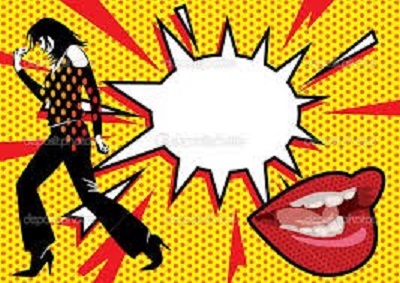 Поп-арт - высоко прибыльный бизнес и потому он вытесняет истинное искусство. Ради прибыли поп-арт разрушает разум, психику, физическое здоровье. Рок-музыка вызывает мутации на генетическом уровне, наиболее «продвинутые» поп-звёзды ради коммерческого успеха создают психологическую зависимость у слушателей на концертах с помощью оборудования – разновидности психотронного оружия.  И эти преступления против личности никак не наказываются.Произведения так называемого «поп-арта», безусловно, созданы психически нездоровыми людьми либо мошенниками (чаще эти два качества объединены в одном лице). Их задача – искажение сознания нормальных людей, превращение их в душевнобольных, принимающих уродство за образец прекрасного. Задача поп-арта – вытравить всё человеческое в человеке, убить чувство любви, патриотизм.  Так, в Праге красуется скульптура некого Давида Черны, которая подаётся как подражание Брюссельскому «писающему мальчику», она изображает мужчин, которые мочатся на карту Чехии, выписывая некие изречения. С помощьюSMSможно заказать изречение, которое они исполнят струями.Из этой же серии инсталляция коровы российского «галериста» М.Гельмана с надписью под хвостом «Загляни в глубь России!» Но глумящийся над святынями автор не сидит ни в тюрьме, ни в сумасшедшем доме, а, напротив, получает большой заказ от администрации Перми, уродуя город безобразными фигурами. «Шедевры» скульптора Шемякина охраняет полиция, ибо у нормальных людей они зачастую вызывают естественное желание сломать их. В центре Москвы функционирует парк «Музеон», где выставлены скульптуры, созданные психически больными людьми. Там же осуществляется сбор средств в их поддержку. А нормальных людей тащат «любоваться» истерическим зудом   психически больных, ненавидящих мир здоровых, страну, в которой они живут.Технологии манипуляций сознанием совершенствуются - очень немногие способны им противостоять благодаря наличию интеллекта. Но интеллект уничтожается нынешней системой образования, которое финансовая мафия уродует в собственных корыстных интересах. Сокращение образовательных программ, искажение истории, введение технологий, губящих мыслительные способности человека (типа ЕГЭ) превращают ребёнка в дебила. Подобными средствами, отметил академик С.П. Капица на заседании правительства, «Россию превращают в страну дураков».http://www.za-nauku.ru/index.php?option=com_content&task=view&id=2386&Itemid=41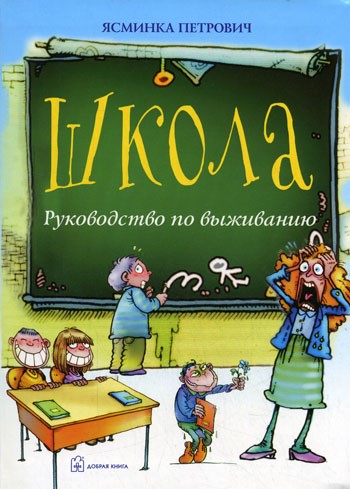 Сложившаяся в последние два десятка пореформенных лет школа воспитывает не созидателя, а потребителя. Формируется поколение с явно выраженной асоциальной позицией, имеющее уровень образования достаточный, чтобы написать свое имя, знать 4 арифметических действия и понимать язык господина. К этому уровню подталкивает новый образовательный стандарт, предусматривающий введение платы за «необязательные» уроки, в число которых попадают физика, математика, история, литература. Вследствие низкого уровня жизни в стране около 40% населения не смогут платить за «лишние» предметы, что будет способствовать дальнейшей деградации населения. И хотя введение этой нормы пока откладывается, тенденция сокращения образовательных программ сохраняется.http://www.za-nauku.ru/index.php?option=com_content&task=view&id=2891&Itemid=39Успехи демократической дебилизации налицо: сегодня уже 20% школьников считают Солнце спутником Земли.          7. «Требуются дебилы!»http://www.za-nauku.ru/index.php?option=com_content&task=view&id=2157&Itemid=31Бывшая лучшей в мире основанная на русских традициях советская система образования заменяется западной, предусматривающей, в частности, модульное обучение, исключающее образование стабильных студенческих групп, что не даёт сформироваться социальной общности.  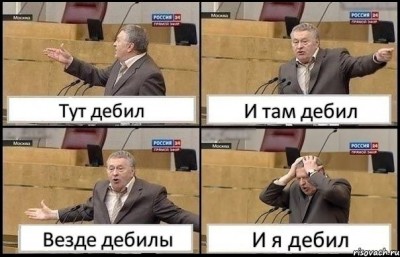 Но сегодня речь идёт уже о переходе на неприсутственное (дистанционное) образование. К 2030 году предполагается полностью ликвидировать традиционное российское образование и заменить его на Он-лайн обучение по международным франшизам – античеловеческое, жестокое, изготовление людей-роботов.  http://annatubten.livejournal.com/291669.htmlДля выбора профессии предлагается использовать сканирование головного мозга.http://habrahabr.ru/post/102634/В результате массовой обработки большая часть граждан России больна и несчастлива, но покоряются обстоятельствам, «выживает», потому что рабство в некотором смысле комфортно, оно избавляет от принятия самостоятельных решений, от ответственности и борьбы - «отмахал кайлом и в барак, а там и похлёбки нальют» http://forum-msk.org/material/society/9578521Именно это – желаемый для манипуляторов результат, но он порождает рост числа неполноценных людей. Большинство граждан России уже не понимает смысла происходящего, не осознаёт, что, покоряясь существующей системе, не оказывая ей сопротивления, «выживая» в капсуле своего частного мирка, они неминуемо погибают.8.Диктатура ущербного меньшинства Очевидно, что деградация человека не является спонтанным процессом. Массовое повреждение людей намеренно осуществляется господствующими политическими группами – мировой финансовой элитой. Процитируем известного политика и публициста Дж. Кьеза. «… Каждый месяц в каком-нибудь ресторане на Уолл-Стрит собираются руководители 9 мировых банков: "Голдман Сакс", UBS, "Бэнк оф Америка", "Дойче банк" и тому подобных.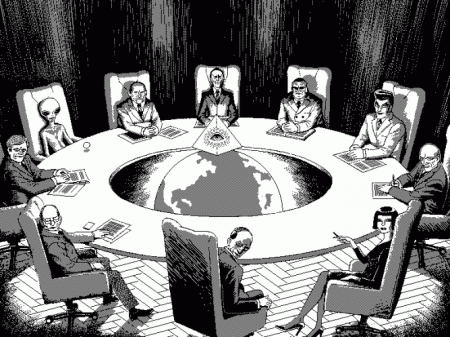 Каждый месяц эти девять человек принимают решения, касающиеся шести миллиардов человек: каким будет процент безработицы в мире, сколько людей умрут от голода, сколько правительств будет свергнуто, сколько министров будет куплено и так далее. Это респектабельные преступники, но они влиятельнее любого мирового политического лидера. У них реальная власть – власть денег». «Этим миром правят 9 человек». http://www.rosbalt.ru/ukraina/2011/02/21/821655.htmlТеневые финансовые структуры контролируют все стороны жизни подавляющей части человеческого сообщества, которая находится под влиянием США. В их числе находится и Россия. Теневые лидеры выстроили жизнь на планете «под себя», чтобы захватить и реализовать в собственных интересах мировое господство.Именно эта социальная группа - источник подавляющего числа войн и революций на планете, организатор терроризма, убийств неугодных политических лидеров и т.д.... Именно от этой группы исходит щедро финансируемый заказ на разработку чудовищных видов оружия: ядерного, химического, бактериологического, психотронного, климатического… Такие «заказы» приводят к деградации учёных, деформируют науку, извращают её суть.  Мафия не останавливается перед применением любого сколь угодно античеловеческого оружия.Например, во время агрессии США в Ираке район ожесточенного иракского сопротивления был обработан с помощью психотронного оружия - электромагнитного излучения, которое при определенной частоте вызывает изменения в человеческом организме. В результате наступление солдат США не встретило никакого сопротивления – иракцы были апатичны и подавлены. Группа американских ветеранов подала в суд на министерство обороны и ЦРУ с обвинениями их в том, что они проводят эксперименты над военнослужащими, связанные с вживлением в мозг имплантатов. В секретных лабораториях в программе тестирования изменения сознания приняли участие более 7 тысяч человек – причём никому из них не объяснили, как опасны эти эксперименты. http://forum-msk.org/material/politic/9221067.html Появились данные о разработке генного оружия, в частности, в американской лаборатории в Грузии, которое может действовать избирательно - по цвету кожи, глаз и т. п.http://mirtesen.ru/pad/43661437016?from=mail&l=bnq_bn&bp_id_click=43661437016&bpid=43661437016&utm_​campaign=newsletter_newads&utm_source=blogpost&utm_medium=emailИменно правящие элиты продуцируют самые грязные извращения, широко рекламируют их. Вспомним оргии с несовершеннолетними, итальянского премьер-министра Берлускони, оральный секс президента США Клинтона со своей сотрудницей, четвёртый брак 83-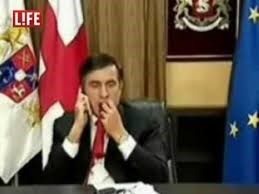 летнего Сороса с 40-летней дамой и пр. Стоит обратить внимание и на растущее число геев в правительствах так называемых «цивилизованных» стран…. Люди с такими серьёзными физическими и психическими отклонениями не должны управлять здоровым большинством, ибо они провозглашают извращение нормой, третируя нормальных. Саакашвили жует галстук перед телекамерой.Главная цель жизни человека – реализовать себя. Нормальные люди реализуются в любимой работе, в семье, в воспитании детей – в созидательной деятельности.   Финансовые элиты ведут себя как сообщества наследственных паразитов, никогда не занимавшихся созидательным трудом («паразит» в данном случае биологический термин, определяющий особь, живущую за чужой счёт). Не умея реализовать себя как здоровые люди, они пытаются компенсировать собственный комплекс неполноценности накоплением денег, приобретенных криминальным промыслом.  Первый за столетие в истории ФРС аудит показал, что, на подконтрольной банкирам этой системы, печатном станке они печатали доллары для себя не меньше, чем для государства, повторяя те же серии и номера на своих купюрах, что и на переданных в распоряжение правительства. И эти люди сегодня управляют миром.Нормальные люди считают счастьем жить в покое и мире – у них положительная обратная связь с окружением. У психотика  с нарушением нормальной адаптации к окружению - отрицательная обратная связь с миром – когда миру плохо, ему хорошо. Сумасшедший, пребывающий в постоянном возбуждении, ищет возбуждённую среду, создаёт возбуждение сам. Финансовая мафия ненавидит периоды покоя и процветания, она зарабатывает на колебаниях курса валют, и сама непрерывно их создаёт. Из войн и революций она извлекает не только выгоду, но и садистское удовольствие.Известный финансовый спекулянт и политический авантюрист Борис Березовский искренне горевал, когда в Чечне прекратились военные действия. «Какой бизнес закрыли!», - возмущался он. Подобные ему деятели «Фининтерна» зарабатывают лучше всего на смерти, крови, разрушении, горе, болезнях, нищете.  Суть их деятельности – разрушение, сбрасывающее мир в хаос.  Они одержимы идеей разрушения. Только воспалённый ум психически больного ростовщика породил чудовищные пытки, концлагеря англо-бурской, вьетнамской, Первой и Второй Мировой войн, интервенций в Югославию, Ирак, Ливию, злодеяния Гуантанамо. Банковский криминалитет ненавидит подлинную культуру – под оплаченными им бомбами гибнут древние города Японии, сокровища Вавилона и Пскова, монастыри Сербии и музеи Дрездена. У мафиози преобладает вкус сумасшедшего бандита – он обожает блатные песни, истошный визг попсы и шизофренический бред поп-арта; именно таких «мастеров» часто приглашают на «элитные» вечеринки в узком кругу». Для иных олигархов шедевр искусства – «Мурка», а идеал живописи - картина Мунка «Крик», изображающая криво начертанный овал.  За неё было заплачено около $30 млн, что подтверждает гипотезу о психическом нездоровье олигархов.Управляющая миром финансовая элита и обслуживающие их политики весьма часто демонстрируют поведение, несвойственное людям. Недаром появилось много публикаций, называющих их «псевдолюди», «антилюди» и даже «инопланетяне».9.Кем же являются эти особи, внешне похожие на людей?Согласно одной из версий антропогенеза, в процессе эволюции в составе человечества остались люди, несущие черты животных, которые не являются людьми в чисто клиническом смысле, т.к. у них есть отклонения в строении мозга, что приводит к отсутствию нравственности, т.е. того свойства, которое делает человека человеком.  (Б.Ф.Поршнев «О начале человеческой истории (проблемы палеопсихологии)» http://lib.ru/HISTORY/PORSHNEW/paleopsy.txtЧеловекоподобные существа, лишённые совести – это особый вид, не имеющий к человеку разумному никакого отношения. В популяционной генетике подобный феномен внешней схожести именуется как «виды-двойники».  Псевдолюди могут добиваться успеха потому, что являются более агрессивными и примитивными существами, в действиях которых отсутствуют нравственные ограничители.(«Хищная власть и её жертвы». http://pomnimvse.com/vlast.htmlПриведём выразительные цитаты Г. Климова, данные в этой же статье.  «Эти люди - как оружие массового поражения…. Дегенераты более эффективны в разрушении стран, чем ядерное оружие. Они почти так же эффективны (но одновременно и также опасны) как биологическое оружие».«Дегенераты ненавидят нормальных людей. Им доставляет истинно садистическое удовольствие наблюдать как один полубезумный лидер-извращенец, приведённый ими к власти в одном государстве, идет войной на другого полубезумного садиста-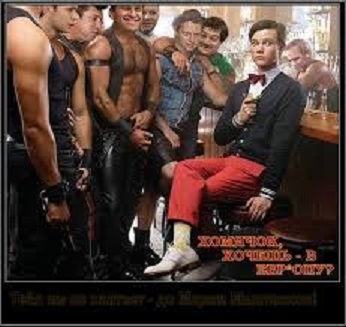 извращенца, приведённого ими же к власти во главе другого государства. Миллионы и миллионы нормальных людей гибнут для забавы и садистического удовольствия лидеров дегенеративной секты…»Они подбирают кадры через «клубы, где дегенераты внимательно наблюдают за поведением возможных кандидатов и, при подтверждении наличия сильных гомо-садистических наклонностей кандидатов, начинают активно продвигать их к рычагам власти».Именно с помощью отрицательной селекции насильственно поднимаются наверх дегенераты, формируя политические и бизнес-элиты «демократических» государств.  Так безумцы–предатели Горбачёв и Ельцин - оказались эффективнее всей мощи вооружения, разрушив Советский Союз.Управляющие финансовые элиты сгруппированы в тайные общества (см., например, работы О.Четвериковой «Диктатура просвещённых» др.http://protivkart.org/main/3730-chetverikova-olga-1681-7-diktatura-prosveschennyh-o-duhovnyh-​kornyah-i-celyah-transgumanizma-chast-2.htmlКонспирация нужна в том случае, если некая группа враждебна обществу и закону, т.е.   криминальна. Согласно исследованиям психиатров криминальные, асоциальные элементы – это всегда люди с изменённой психикой, причём в процессе асоциальной деятельности патологические изменения прогрессируют.Деятельность тайных обществ выстроена так, чтобы развивать самые худшие стороны своих адептов, извращать их разум и психику.  В масонских ложах практикуются обряды, придуманные психически больными людьми, призванные сделать сумасшедшими людей нормальных.  Так, например, в американской ложе «Череп и кости» новичку предлагается провести ночь наедине с трупом в гробу, установленном в пустой часовне.  Поскольку правящие элиты организованы в тайные общества, их члены вынуждены вести двойную жизнь, имитируя некую приличную деятельность лишь напоказ. Имитация деятельности является фактором возникновения стресса, приводящего к психическим заболеваниям. Имитирующий живёт в состоянии раздвоения личности. Даже если он изначально был здоров, под влиянием двойной жизни его психика разрушается. Именно тайные сообщества управляющих элит сделали ложь нормой жизни СМИ, политики, бизнеса, заражая и другие группы синдромом раздвоения личности.Например, сегодня в России власть пытается контролировать протестное патриотическое поле созданием имитационных организаций. Уже как заболевание следует рассматривать деятельность именующих себя патриотами организаторов так называемых форумов патриотических сил России. Документы этих собраний – классический пример раздвоения сознания, ибо первая часть формулирует, как плохо обстоят дела в стране, вторая провозглашает: Да здравствует Путин!  То есть тот, при котором всё так плохо. Текст этих документов призван лишь отвратить человека от политической деятельности как таковой. У самих же имитаторов в процессе их деятельности формируется синдром, подобный шизофрении.10.Правящие элиты – сторонники либеральной доктрины.Они навязывают обществу свой гедонизм, как смысл жизни, сводя всё её содержание к непрерывным наслаждениям. Мы встречаемся здесь с оскудением разума, которое низводит человека, включая самого элитария, на уровень скота, озабоченного исключительно удовлетворением своих низменных потребностей.   Американский психиатр Лайл Росситер опубликовал книгу «Либеральный ум: психологические причины политического безумия» (2006г. http://www.politforums.ru/other/1332614988.html), в которой утверждает, что носители либеральной идеологии страдают особым видом психического расстройства, одним из признаков которого является то, что либералы защищают права воображаемых жертв и сражаются с воображаемыми врагами.Мир у либералов населён только меньшинствами. Огромные массы нормальных людей выпадают из сферы их внимания. Яростно пропагандируемая либералами «свобода личности» - некий воображаемый фантом, который в принципе не может быть реализуем, поскольку человек обязан руководствоваться в своей жизни не личными прихотями, а долгом – перед природой, Родиной, трудовым коллективом, семьёй. В противном случае общество перестанет существовать.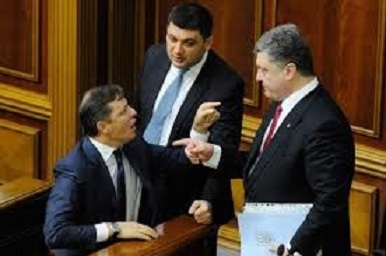 Один из признаков неадекватности элит – полное отсутствие реакции на внешние раздражители. Несмотря на надвигающиеся катастрофы – экономическую, экологическую, социальную -  они упорно не желают менять свою политику. Абсолютно игнорируя интересы не только большинства людей, но и планеты, финансовая мафия поставила на грань гибели свою собственную среду обитания. И это – самое бесспорное доказательство неадекватности управляющих элит. Их привычная уверенность, что деньги защищают от любых проблем – это образ мыслей пациентов психлечебницы.  Главный идеолог либерального Союза правых сил Л.Гозман, который в 90-е годы был советником в правительстве Гайдара, советником Чубайса, научным сотрудником Международного центра Вильсона в Вашингтоне, заявил: «Либеральные реформы проклинают 90% населения. Не важно. Зато мы в них верим».(Цит по; Новохатский С.Н. Либерализм – это большевизм. //Русский дом.  № 2, 2006.)..«Чем ниже падают люди, стоящие во главе государства, тем глубже влияние, оказываемое их падением. Развращенность низших слоев легко устранима... но, когда она проникает в сферу носителей власти, она устремляется оттуда вниз и в этом случае её действие гораздо сильнее, чем действие законов; можно смело сказать, что нравы всего народа зависят единственно от нравов правителей его». Огюст Бартелеми, «Вступление к путешествию по Греции» (Вики).Власть дефективных провозгласила уродство нормой, ибо больная, безумная, невежественная толпа – идеальный объект управления. Кроме того, на таком фоне явные социопаты не выглядят изгоями. Дегенерат уничтожает всё нормальное – национальные государства, семью.   Он ненавидит слово «Родина». Для него Родина там, где меньше налоги. И заражённые им миллионы людей стали считать Родиной то место, где больше платят. Мир наполнили толпы мигрантов, хотя, оторвавшись от Родины, человек деградирует. Миграция разрушает страны – и теряющие, и принимающие странников. Миграцию стимулировали и садистские репрессии «демократических» властей, вбивших людям в голову ложь, что изменить у себя на Родине ничего нельзя. 11.Политическая жизнь сумасшедшего домаСегодня политическая жизнь почти всей планеты определяется психическим нездоровьем правящих элит, напоминая игру «в наоборот».Погибающие в кризисе Соединённые Штаты Америки весь мир называет ведущей экономикой мира, а ничем необеспеченный доллар – главной мировой резервной валютой.Нобелевская премия мира присуждается Б. Обаме - президенту самой воюющей страны мира – США.Напротив, один из политических лидеров современности – президент Белоруссии А. Лукашенко объявлен изгоем, хотя он смог спасти свою страну от разграбления финансовой мафией, от коррупции, сумел сохранить и развить промышленность и сельское хозяйство, привести в идеальное состояние природный комплекс, сделать территорию республики красивой, ухоженной, чистой.     Другой Нобелевский лауреат – бывший вице-президент США А. Гор награждён за успехи в экологии, хотя он – такой же эколог, как Обама миротворец. Известен Гор лишь своим активным участием в разрушении и разграблении СССР в составе комиссии Гор-Черномырдин.В России у Гора есть коллега, тоже «эколог» - заместитель главы Комитета Государственной Думы РФ по природным ресурсам, природопользованию и экологии М. Шингаркин. На «экологическом» поле он появился, предложив заинтересованным лицам на Западе информацию о слабых местах системы безопасности ядерной отрасли России, которые изучил, работая в службе охраны.  («Грязные миллионы Максима Шингаркина» http://www.dal.by/news/109/04-04-13-24/)В нормальной стране его посадили бы в тюрьму, в демократической России он был посажен в Государственную Думу.Шингаркин был главным действующим лицом на IV Всероссийском съезде по охране окружающей среды, который наполняли в основном такие же как он псевдоэкологи -имитаторы.Сегодня антигерои становятся лауреатами и депутатами – реальные герои отправляются за решётку. Полковники Квачков и Хабаров получили огромные сроки заключения за воображаемое преступление – якобы попытку захвата Кремля с арсеналом, включающим арбалет, охотничий нож и горсть коллекционных патронов. И этот фантасмагорический бред был оформлен как вполне реальный приговор внешне нормальными судьями, отправившими на истязание патриотов, пожилых заслуженных людей, потерявших здоровье в войнах за интересы России в горячих точках.  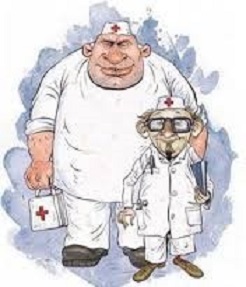 А вот реально виновных в расхищении миллиардов, отпущенных на оборону страны – бывшего министра обороны Сердюкова и его пассию Васильеву никак не могут посадить.И никак не могут отправить в отставку кабинет министров-ликвидаторов остатков России под руководством Д. Медведева, хотя его отчёт о работе правительства в 2013 году 70% граждан РФ в ходе соцопроса характеризовали так: «Лучше бы он молчал!».Современная политика - это политика расщепления сознания, лжи, двойных стандартов. Власть сама создаёт так называемые «общественные» организации типа Общественной палаты, Народного фронта, не имеющие отношения к подавляющему большинству общества, конструирует политические муляжи типа партии Единая России и псевдоопозицию, управляемую властью.Позитивные силы с политического поля удалены, политическая жизнь - это театрализованная «борьба» между одинаково негативными силами.  Например, оранжевая болотная либеральная оппозиция сражается с либеральной же властью. Обе силы разрушительны, но власть разрушает страну медленно, болотная оппозиция хочет ускорить процесс.  Другой пример – нападение активистов Гринпис на российскую буровую платформу в Арктике. Хотя Гринпис – псевдоэкологическая организация, защищающая экономические и политические интересы спонсора – Ротшильда, заинтересованного в выдавливании российских добывающих компаний из Арктики, но российские компании, начавшие бурение в Арктике, нарушают её экосистему, а потому также неправы. Нормальному человеку невозможно принять чью-либо сторону в конфликте, что приучает его оставаться в стороне от политики. Это - желаемый результат для власти, но и источник деградации общества.Однако находятся десятки тысяч не умеющих думать людей, готовых выходить на площади - на Болотную в Москве или на киевский майдан – под бессмысленные крики «Долой!» Руководят этим безумием естественно либералы, которые в состоянии призвать в свои ряды только сомнительных в умственном отношении персон - боксёра Кличко, воспитанного в американском университете фигуранта уголовного дела Навального или Ксюшу Собчак, профессия которой обозначается как «светская тусовщица». На площади выходят   люди, не задающие себе вопрос: «Кто придёт на место изгнанной власти?» Они не понимают, что исполняют роль пешек в западном сценарии создания хаоса, превращающего страну в кровавый кошмар по примеру Ирака, Ливии, Египта, Сирии… Запад вербует на майдан массовку за 100 гривен в день (около 400 руб) И люди идут продавать за гроши родную землю и будущее своих детей – такого высокого градуса достигла дебилизация.  (В. Катасонов Безумство Украины http://www.youtube.com/watch?v=YaX-xQ5PNkc)И апофеоз дикости – по майдану, превращённому «евроинтеграторами» в помойку, среди колючей проволоки, перевёрнутых скамеек и дымящих буржуек бредёт с сумкой помощница госсекретаря США, раздавая булки повстанцам и милиции. Очевидно, по замыслу режиссёров этот спектакль, рассчитанный на идиота, призван внушить мировому сообществу мысль, что участие США в киевских событиях ограничивается помощью в виде хлебобулочных изделий. Булки призваны заслонить миллионы долларов, вложенные Америкой в уничтожение Украины.Стремительно беднеющие граждане США всё лучше понимают, что их правящие элиты не блещут умом, а их формулировка цели как создание «управляемого хаоса» во всём мире - не более, чем бахвальство. Фактически они уже не управляют ничем, даже собственной страной, с упорством идиота воздвигая новые обречённые финансовые пирамиды. Уже американские экономисты подсчитали, что доходы американских компаний, добывающих бесплатную нефть посреди хаоса поверженных стран намного ниже, тем средства, потраченные на завоевание этих стран. И в России всё больше граждан задают себе вопрос: нормальны ли люди, взявшиеся проводить зимние олимпийские и игры в субтропическом Сочи, уничтожая природу этой жемчужины ради обогащения кучки воров? И вменяем ли режиссёр, организовавший истерическую беготню с олимпийским огнём посреди разрушенной страны, уже сокращающей расходы на медицину и образование? «Апофигеем идиотизма» называют возню с олимпийским огнём блоггеры.Как аттракцион в психолечебнице выглядит олимпийский факел, прикреплённый пониже спины пловца.  http://www.exler.ru/blog/item/14683/Безусловно патологическую склонность к суициду имеет тот, кто придумал запустить олимпийскую зажигалку в космос на специальной ракете, ибо каждый запуск – колоссальный удар по экосистеме планеты.Из сказанного выше следует: применяемые ныне политтехнологи, опирающиеся на большинство, заведомо бессмысленны вследствие глобальной деградации общества. Лозунг «честные выборы!», выброшенный российской либеральной оппозицией, демонстрирует лишь патологию их сознания. Нормальный человек понимает, что лживый спектакль под названием «выборы» по определению не может быть честным, ибо «электорату» «на выбор» предлагают несколько марионеток, манипулируемых из одного центра, что недорого стоит мнение психически нездоровых, невежественных, отравленных лживой пропагандой, алкоголем и наркотиками избирателей. Стоит согласиться с мнением Ю. Болдырева: «В наркопритоне что даст демократия?»http://www.za-nauku.ru//index.php?option=com_content&task=view&id= 6221&Itemid=36Конструктивная в принципе идея выбирать власть всем народом превращена в абсурд. Так, на выборы мэра Москвы осенью 2013 года пришло 30% избирателей, «за» проголосовали 50% пришедших, т.е только 15% имеющих право избирать, после чего нелигитимный по сути мэр отправился праздновать «победу».12. Здравому смыслу и нормальным людям объявлена война.Мир всё больше напоминает психолечебницу, где пациенты, перебив медперсонал, захватили власть.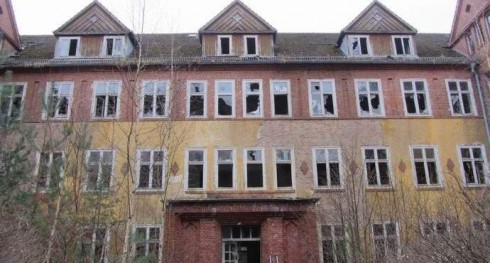 Безусловно, это так называемое «мировое господство» закончится, как только будут съедены все припасы на кухне. Этот момент настанет быстро, т.к. хищнически истребляемые ресурсы Земли близки к истощению. Но правящие группы об этом не думают. Они вообще думают и живут «вкороткую», поглощённые страстью захватить то, до чего дотянется рука сегодня, сейчас.13. Отойти  от края пропасти!Нормальных людей абсолютное большинство, почему же миром правят дегенераты? Почему массы людей настолько потеряли иммунитет, что не в силах им противостоять?Главную причину стоит искать в том, что человек оторвался от Природы, перестал жить по её законам, тем самым лишившись точки опоры, верной системы ценностей, критериев, позволяющих отделить зло от добра.Человек дошёл до такой степени разложения, что стал противостоять Природе, уничтожать её. Научившись эффективно грабить Землю, получив невиданные технологические возможности, наиболее обеспеченная часть человечества соблазнилась вкусом постоянно растущего избыточного потребления, не приобретя при этом мудрости, чтобы держать под контролем свои возможности и запросы.Убиваемая Природа неминуемо мстит, делая человека дебилом – самоубийцей. Множество людей стало превращаться в растленных паразитов, деградируя до полного безмыслия и безволия, а потому стало нуждаться в поводыре, не в силах осознать, что поводырь ведёт их к гибели. Именно из рук, согласившихся стать тупыми, неграмотными, пьяными, алчными, эгоистичными вплоть до предательства Родины и своих детей, дегенераты получили несуразную по их умственным способностям власть.Что же делать, если элиты составлены из худших представителей рода человеческого, множество людей почти невменяемо, а практически все крупные политические организации, в том числе патриотические, превращены в симулякры? В такой ситуации люди планеты могут рассчитывать только на разумное меньшинство. По сути, историю всегда делало меньшинство - мозг человечества, небольшой по объёму, но могущественный.Основная задача разумного меньшинства – наращивать число разумных, спасая их от дурманящих технологий, потому просвещение, образование, наука – сегодня передний фронт борьбы за Россию, за всё человечество.И управляющие элиты понимают, что основным препятствием для удержания ими власти являются самостоятельно думающие люди. В отчёте рабочей группы «Международной комиссии по вопросам мира и процветания», известной под именем «Трехсторонняя комиссия» прямо указывается на это: «Уязвимость демократического правительства в США происходит не из-за внешних угроз, хотя такие угрозы вполне реальны, и не из-за внутренних угроз от левых или правых, хотя такие угрозы также вполне реальны, но из-за внутренней динамики самой демократии в условиях высокообразованного, мобильного и активного общества».Цитируется по Энтони Саттон. «Кто управляет Америкой?»http://www.velesova-sloboda.org/geo/trilaterals.htmlЭто признание проясняет причину нынешней политики разрушения образования и науки в России, проводимой под давлением западных лоббистов.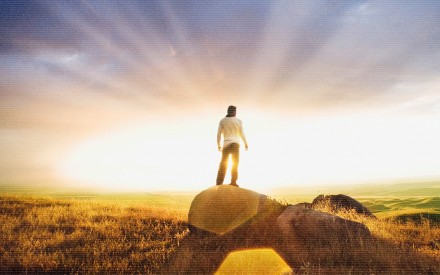 А потому необходимо всячески поддержать политические и общественные силы, борющиеся против разрушения науки и образования, против ювенальной юстиции, против растления детей, спаивания и наркотизации населения. Задача людей разумных – вернуть человека Природе и к возвышающей его Культуре, развивая природоохранные мировоззрения, общественные экологические движения, движения за здоровый и творческий образ жизни.  Пока миром управляет финансовая мафия, деградация человека будет идти ускоряющимся темпом и если люди не сумеют разобраться с этой проблемой, сама Земля избавится от убивающего её двуногого существа – человека – могущественного, но безмозглого.   Остановить деградацию можно только подчиняя интересы человека задаче сохранения Природы, включая в нее и сбережение человеческого рода.Ради этого стоит призвать к единению всех разумных людей мира, чтобы сообща выработать рецепт спасения человечества.Горский А.В. – психолог, член-корреспондент Петровской Академии Наук и Искусств, С. – ПетербургЛисовский Ю.А. – профессор МСА, кандидат физико-математических наук, МоскваСамарин А.Н. – академик РАЕН, член-корреспондент Всемирной Академии комплексной безопасности, кандидат философских наук, МоскваФионова Л.К. – доктор физико-математических наук, МоскваМНЕНИЕ ДИЛЕТАНТА ОТ НАУКИ…Все что здесь изложено – ИСТИННАЯ ПРАВДА. Это боль и крик души, многих людей в России. Это констатация фактов происходящего и некий «предвестник» полной дебилизации общества и распада Государственности, имеющей тысячелетнюю иЗторию. Так подумают многие, прочитав эту информацию. НО ЭТО НЕ ТАК! Потому что процесс воссоздания Человека уже начался. Он не мгновенный и, в основном, не может быть инициирован Человеком, но «отдельные мнения» учтут… Но очень ограниченно. Все что перечисленно выше – это некая автоматорность уходящего построения жизни Человека на Земле. Как бы мы не хотели, но быстро ничего не бывает, если учесть, что к тому, что так правдиво описано – Человечество (а если точнее – то люди) “шло” не одну тысячу лет. Мы пришли к тому, что, если личность способна только брать, а не созидать и не восполнять или не ликвидировать последствия от своего содеянного – она не может быть определена как Человек. Это даже не личность, а управляемое биологическое существо. Оно может обладать только ограниченными автомоторными функциями Мозга для бытового обустройства и своего временного жизнеобеспечения за счет разрушения гармонии окружающей его среды обитания и дополнительного своего применения. Вне его воли и желания, в качестве биологического объекта. И поэтому их необходимо называть – Люди.Если личность не может предусмотреть или найти связи между фактами изменяющейся окружающей его действительности, то события, происходящие вокруг, сами по себе, не имеют для него логической и обратной связи с ним. Что мы сегодня отчетливо наблюдаем. Такая личность (или их группа, масштабы роли не играют) является лишь случайным пассивным созерцателем и второстепенным приложением к происходящему на очень короткий срок своего применения, как предмета или инструмента и не более. Такое состояние обуславливает не существенную пассивную и паразитирующую функцию, чаще на грани ущербного приговора – быть примененным. Мы дошли до вышеописанного состояния потому, что принимали во внимание вуаль легенды о «развитии общества». Политическая Экономия последнего столетия утвердилась в том, что «Основой жизни общества является материальное производство. Чтобы жить, люди должны производить материальные блага. Люди производят материальные блага, т.е. ВЕДУТ БОРЬБУ С ПРИРОДОЙ. Ведут эту борьбу не в одиночку, а сообща, группами, обществами. Следовательно, производство всегда и при всех условиях является и сегодня еще общественным производством, а труд – деятельностью общественного человека». Человек вдруг торжественно становится общественным человеком и более себе принадлежать не может (не хватает Мозга), а труд его всецело направлен на мужественную борьбу с НЕНАВИСТНОЙ ему природой! Вот такая основа жизни общества БЫЛА. Все что описано в этом труде и есть следствие этого. И удивляться здесь не приходится. Что касаемо Массонских Ложь сакральных кругов, всяких исторических Кланов и Орденов то настало время для них, не “надувать щеки “своей значимостью. Настало время - просто чаще общаться с иЗториками.Познание Мира вместе со своим инструментом – наукой, это всего лишь процесс проверки уровня и степени развития Мозга. Если Он, по своему уровню развития, чего-нибудь достоин, то ему по уровню и давали. Это и считалось познанием, а не каким-то научным открытием. Познание не надо путать с УМОМ, поскольку само понятие и определение УМА, уже крайне необходимо, из кухонно-бытовой сферы оценок, перенести в сферу осознания своего предназначения. Нужно учитывать, что Ум, как одна из функций Мозга, может определяться только степенью и глубиной осознания своего функционального предназначения, как Человека на Земле. Поэтому, Ума у человека ОБЩЕСТВЕННОГО просто «технически» не могло быть. Все этапы развития цивилизации, как фрагменты программных процессов особенно последнего столетия, были безумны. Именно поэтому они были так кровавы, безудержно антагонистичны друг относительно друга и бесчеловечны своими целями, независимо от степени исторической важности, которую пытались придать им их руководящие исполнители. Конечно же безмерно жаль, что от этого больше всего страдали и сейчас продолжают страдать от автоматорности “правящих особей”, простые люди или, так называемые ранее - народные массы. О чем и изложено выше. ПРОЦЕСС воссоздания Человека уже НАЧАЛСЯ. Он не мгновенный и, в основном, не может быть инициирован Человеком, но «отдельные мнения» учтут, но очень ограниченно. Так что не нужно обращать внимание на мнение С. Нарышкина и других “РУКОводителей”. Их мнение учтено не будет, со всеми вытекающими последствиями для них!Воссозданный Человек с восстановленным Мозгом высоких октав сможет и будет совершенно по-иному (наконец-то с Умом) подходить к исполнению своих истинных функций. Исполнение его предназначения будет сопровождено ИЗМЕНЕННЫМИ УСЛОВИЯМИ окружающей среды в комплексе измененных программных процессов, восстановленных истинных (родных) Комплексов и Систем Управления. Перестройку Системы Жизнеобеспечения уже видно по всей Планете, даже не вооруженным глазом. Если кому-то изложенное представится «продуктом футурологии», то это лишь оценка уровню развития ЕГО Мозга и НЕ более. Но не следует полагать, что этот процесс исчисляется десятилетиями, он уже происходит. И срок ему дан чрезвычайно мал. Поэтому в таком “ускоренном темпе” все и проявляется на наших глазах. В этом и есть СУТЬ построения нового. В этом и есть разрешение всех накопившихся веками проблем России. Если Вы уже понимаете, что хотели подчеркнуть авторы этого труда, если Вы приемлите то, что написано в послесловии, если Вы видите происходящее и можете Ваше видение (в самом широком смысле) анализировать, значит Ваша Сущность приобрела состояние готовности для реализации Новых Программных процессов, которые уже идут и стремительно разворачиваются ВО БЛАГО.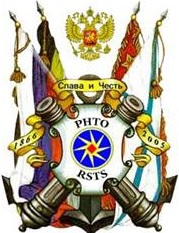 Продолжение следует…Метки: Америка, блог, в м